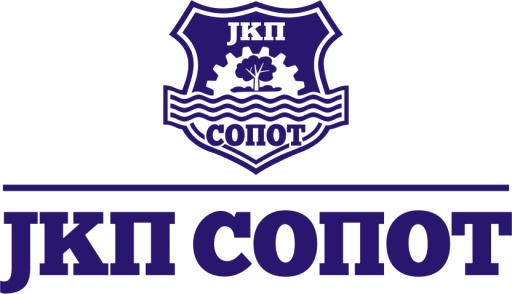 ЈАВНО  КОМУНАЛНО  ПРЕДУЗЕЋЕ''СОПОТ'' СОПОТ ИЗВЕШТАЈ О ПОСЛОВАЊУ У 2019. годиниС  о  п  о  т  :   Jул 2020.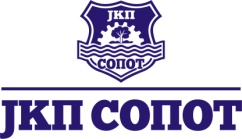 ОСНИВАЧ: Скупштина градске општине Сопот                                                                                                         МАТИЧНИ БРОЈ: 07006888     ПИБ  100224435                                                                          СЕДИШТЕ: Сопот, Кнеза Милоша 45а  Јавно комунално предузеће ''Сопот'' из Сопота у 2019. години је обављало послове у складу са програмом пословања и Статутом предузећа.	Претежна  делатност предузећа је : 	- сакупљање пречишћавање и дистрибуција вода	 Предузеће обавља и друге делатности :	- уклањање отпадних вода	- сакупљање отпада који није опасан	- третман и одлагање отпада који није опасан	- изградња путева и аутопутева 	- изнајмљивање властитих или изнајмљених некретнина и управљање њима	- услуге осталог чишћења 	- услуге уређења и одржавања околине	- погребне и сродне делатности. Предузеће је организовано у јединственом процесу рада а ради ефикаснијег извршавања послова, рад је организован по секторима и то :	- Сектор водовод и канализација	- Сектор чистоћа 	- Сектор возни парк	- Сектор заједничке службе 	У предузећу је у децембру 2019. било запослено 97 радника .СЕКТОР ВОДОВОД И КАНАЛИЗАЦИЈА Јавно комунално предузеће ''Сопот'' Сопот водом снабдева  7.465 корисника и то 7,094 домаћинства и 371  привредих субјеката.	Број корисника по местима:                                                                     2019 год	- Сопот 			        	 2,005   	- Раља				             1,327 	            - Поповић 			                916    	            - Мала Иванча 		                439	- Мали Пожаревац		                512	- Ђуринци 			                361	- Неменикуће 		                922	- Рогача 		                            281	- Дучина		                            154	- Дрлупа 			                 100	- Сибница 		                            226	- Парцани			                 105	- Космај			                117---------------------------------------------------------------------------------------------------------------------         У  2019. год повећан је број корисника за 158 нових.Вода се обезбеђује из 12 бунара и једне каптаже укупног капацитета 68,8 лит/сек.Објекти за водоснабдевање се редовно одржавају и доведени су у стање које испуњава санитарно- хигијенске услове.Испирање целокупне водоводне мреже се ради по усвојеном годишњем плану и програму два пута годишње.Контролу квалитета воде врши  Градски завод за јавно здравље Београд,контрола се врши 3 пута месечно са 15 мерних места.Снабдевање потрошача водом у овој години је било редовно.Током  2019.-е је пуштена и  нова водоводна линија у МЗ Дучина,МЗ Неменикуће-Баставска улица,Пожаревац(код капеле) и МЗ Дрлупа-Магловац. До прекида у снабдевању водом долазило је само услед кварова на мрежи,превезивања потрошача на нову мрежу , након реконструкције или због нестанка електричне енергије.Урађено је повећање снаге електричне енергије на бунару СН-6 у Ђуринцима и базену „Живановић“ у Неменикућу чиме се обезбеђује несметани рад пумпи као и повезивање нових бунара  на постојећи систем снабдевања струјом.Праћење стања на бунарима је аутоматизовано и свакодневно 24/7 се врши надзор над њима.У случају већег одступања задатих параметара за ниво хлора као и недозвољеног присуства у зони непосредне заштите осим видео надзора добијају се и алармне смс поруке  чиме је подигнут степен безбедности на бунарима на виши ниво.Радови на  реконструкцији и одржавању водоводне мреже       	Радови на ископу рова ради реконструкције и одржавања водоводне мреже изведени су у укупној дужини од 20,4 км у следећим месним заједницама: СопотРадови на реконструкцији линије су изведени у ул. Милосава Влајића у укупној дужини од 1.221 мРадови на превезивању линије су изведени у улицама: Војводе Путника, Кнеза Милоша, 29. Новембра, 1. Маја (ЈКП Сопот реконструкција 3.480м), Краља Петра, Кнеза Лазара, Кнеза Вићентија Петровић, Драгомира Великић ( ЈКП Сопот реконструкција 3.067м), Љубисава Јеремић, Доситејева, Иве Трифуновић, Деспота Стефана Лазаревић,  Васе Чарапић, Ропочевачка, Проф. Андоновића, Радничка.РогачаРадови на повезивању линије су изведени у улици: Космајских партизана, Јанка Катића, Космајска, Иве Лоле Рибара, Вељка Влаховића и на путу за Кујановац. Радови на варењу цеви су изведени на водоводу на Космају у укупној дужини од 700 мПоповићРадови на реконструкцији линије су изведени у улици Десе Марковић у укупној дужини од 2040 м.Радови на повезивању линије су изведени у улицима: Цане Марјановић, Партизански пут, Дринска, Драгољуба Ђорђевића, Предрага Секулића Цала, Гробљанска, Милосава Јовичића.ДучинаРадови на повезивању и спајању линије  су изведени у улицама: Љубомира Ивковић Шуце, Драгише Сарић, Ђуре Сиљановић, Саве Живановић, Браће Ивковић,Љубомира Живановића – Брке.Мали ПожаревацРадови на превезивању линије су изведени у улицама: Браће Николић, Срећка Јовановић, пут за Симиће, Вите Грујића и улици Миловоја Грујића (учешће грађана 460м)НеменикућеРадови на реконструкцији линије су изведени у ул. Партизански пут у укупној дужини од 2.267 м, ул. Јована Жујовића у укупној дужини од 1.375 м и ул. Космајска у укупној дужини од 12 м.Радови на превезивању и спајању линије су изведени у улици: Космајског одреда, Милована Видаковић, Милована Глишића, Његошева, Јована Жујовића, Баставска ( Учешће грађана 1.747 м), Пионирска.РаљаРадови на превезивању линије су изведени у улицама: Космајског одреда, 13. Октобра, Војвођанска као и радови на реконструкцији линије преко месне зајенице у укупној дужини од 456 м.Ђуринци Радови на реконструкцији линије су изведени у ул. Слободана Пенезића у укупној дужини од 429 мРадови на превезивању и спајању линије су изведени у улици: Љубивоја Гајића.ДрлупаРадове на реконструкцији линије је извела месна заједница у улица Партизански пут у укупној дужини од 21м.Радови на превезивању и спајању линије су изведени у улицама: Партизански пут ( Учешће грађана 3.000 м), Властимира Весића. ПарцаниРадови на превезивању и спајању линије су изведени у улицама: Драгољуба Јовановића Трује, Саве Вићентијевић, Рада Јовановић 105 м.ГуберевацРадови на превезивању и спајању линије су изведени у улици: Космајска Мала ИванчаРадови на превезивању и спајању линије су изведени у улицама: Народних хероја, Светозара Марковића.Радови на  реконструкцији и одржавању канализационе мреже	Радови на реконструкцији канализационе мреже су изведени у Сопоту у улици Теслина (384м) и Кнеза Вићентија Петровић(26м) у дужини од 410 м *За потребе реконструкције водоводне мреже набављено је цеви у вредности од 11,87 милиона динара.*Набављено је 7 нових пуми за бунаре и 7 фреквентних регулатора у вредности од 4,8 милиона динара  , и ремонтовано 6 пумпи за воду.* У току су активности  за добијање елабората подземних вода, добијена су решења од Министарства рударства и енергетике,Републичког завода за заштиту природе Србије,Завода за заштиту споменика културе града Београда за примену хидрогеолошких истраживања.Елаборат као законска обавеза сваког ЈКП је основа за добијање водне дозволе.Током 2019 завршени су радови на повратном воду од базена Живановић до центра Сопота-инвеститор радова Дирекција града БеоградаСЕКТОР ЧИСТОЋАОрганизованим одвожењем  смећа обухваћено је 8.807  корисника.- 8.357 стамбених објеката и станова површине	 	 627,058 м2- 138 предузећа и установа површине 		 	   52.835 м2- 312 радњи Број корисника по местима :- Сопот 			 1.920- Раља			             1.185- Поповић 			   719- Мала Иванча 		   557- Мали Пожаревац	               561- Парцани 			   313- Ђуринци			   409- Неменикуће 		   796- Рогача 			   448- Дучина 			   341- Сибница 			   104- Дрлупа 			   185- Слатина 			   189- Стојник			   388- Бабе			               692УКУПНО                                 8,807 корисникаОдвожење и депоновање смећа је вршено према годишњем и месечним програмима свих 7 дана у недељи .Крајем године извршена је набавка првих 50 контејнера од 1,1м3 у укупној вредности од 1,78мил динара а током године је набављено 6 контејнера за кабасто смеће у вредности од  480.000дин Постављено је на терену :1130 контејнера запремине 1,1м3 , 35 контејнера за кабасти отпад као и 80 стубних канти на прометним местима.Проширењем зона за одвожење смећа у МЗ Сибница  и додавањем нових контејнера у реконструисаним улицама обухваћено је 318 нових корисника.-Депонија смећа се редовно одржава и на истој је организована свакодневна чуварска служба.-Чишћење и прање,уређење јавних површина и одржавање зелених површина вршено је на основу уговора са Управом ГО СопотРедовно је оджаван простор око јавних чесама и игралишта по месним заједницамаТоком 2019. год  се наставило са уређењем зелених и јавних површина у центру Сопота:-вршени су радови на изградњи Тга у центру Сопота-током новогодишњих празника уређен је центар Сопота за новим фигурама и осветљењима у Трговачкој улици и у паркуУклањање дивљих депонија вршено је на основу Уговора са органом управе ГО Сопот-Пијаце и вашариште- на пијацама је вршено издавање пијачних тезги , пијачних места и наплата пијачнине ,врши се редовно оджавање зелене и бувље пијаце  и пешачке зоне пијаце у Сопоту.- на вашаришту Тресије је одржаван простор за потребе одржавања вашара.( Тројице,Свети Илија,Свети Симеун и Света Петка )На сточној пијаци у Сопоту се не наплаћује пијачнина .-ГробљеТоком 2019.год  запослени ЈКП“СОПОТ“ су редовно одржавали гробље у Сопоту СЕКТОР ВОЗНИ ПАРКОвај сектор је током 2019-е изводио: - земљане радове на путевима, насипање путева каменом, разастирање и ваљање насутог камена, копање канала, уградњу пропуста. - извођени су и радови на зимском одржавању путева.- услуге грађевинским машинама- услуге фекалне цистерне , цистерне за воду и вомеУкупно изведених радова је: насуто каменом 7,62 км, земљаних радова 10,35  км и уређених јавних површина 6.473,95 м2 и то у следећим месним заједницама:Месна заједница СопотУл. Кнеза Вићентија Петровић ( радови на асфалтирању у сарадњи са месном заједницом 650м)Паркинг и тротоари у улици Јелице Миловановић (изградња 1.281,77 м2 у сарадњи са месном заједницом)Ул. Капетана Драгића  припремни радови за асфалтирање 1.100 м Месна заједница ДучинаУл. Саве Живановић (радови на уређењу постављањем пропуста)Ул. Драгише Сарић ( насипање каменом 750 м )Ул. Милосава Мишић ( земљани радови на изградњи пута 1000м)Стари пут Стојник – Дучина (земљани радови на изградњи пута 750м)Пут ка извору - бунарима ( земљани радови на изградњи пута 150м)Месна заједница ДрлупаПут за средњат ( насипање каменом 200 м)Ул. Властимира Весић ( насипање каменом 100 м)Ул. Ратка Јевић ( насипање каменом 250 м)Пут за делове ( асфалтирање 2.500 м)Месна заједница РогачаУл. Космајски венац ( насипање каменом 50 м)Пут Ковијана Лалинац ( насипање каменом 1000 м)Пут за Ковчицу ( насипање каменом 900 м) Ул. Саве Ковачевић (радови на асфалтирању 2.500 м )Месна заједница НеменикућеУл. Партизански пут ( радови на проширењу кривине)Паркинг ТрнаваПут депонија – Пионирска ( радови на постављању пропуста)Јавна површина око дома месне заједнице ( радови на уређењу -550м2) Ул. Вука Караџића (1.200 м)Ул. Баставска ( насипање каменом 1.200 м у сарадњи са месном заједницом)Месна заједница ПоповићУл. Десе Марковић (2300м)Паркинг Друмине( радови на уређењу)Месна заједница РаљаУл. Првомајска (1.600 м )Ул. Космајског одреда ( насипање каменом 400м)Ул. Миће Марковић ( насипање каменом 70м)Ул. Војвођанкса (550 м)Месна заједница Мали ПожаревацУл. Љубивоја Гајић (600м)Јелине Рупе ( насипање каменом 200м)Пут за равнице (насипање каменом 1600м)Месна заједница СтојникПут Морак ( земљани радови на изградњи пута и насипању каменом 900м )Пут за крњилово ( земљани радови на изградњи пута 1000м)Зорољин пут ( земљани радови на изградњи пута 300м)Ул. Милије Урошевић ( земљани радови на изградњи пута 350м)Пут преко бањице за гробље ( земљани радови на изградњи пута 650м)Месна заједница ЂуринциПут од војске ка надвожњаку код ПКБ-а ( 1600 м)Месна заједница ПарцаниУл. Драгољуба Јовановића Трује (675 м)Ул. Милосава Влајића ( радови на уређењу постављањем пропуста)Ул. Космајских Партизана ( радови на уређењу постављањем пропуста)Месна заједница СибницаПут за сеону ( земљани радови на изградњи пута 500 м)Пут Сибница - Слатина ( земљани радови на изградњи пута 650 м) Пут за радиновак ( земљани радови на изградњи пута 900 м)Ул. Миловоја Пантелића ( земљани радови на изградњи пута 450 м)Пут за грабовац ( земљани радови на изградњи пута 1200 м)Ул. Чеде Павловић ( земљани радови на изградњи пута 800 м)Ул. Милорада Ранковића ( земљани радови на изградњи пута 800 м)Ул. Велимира Николића ( земљани радови на изградњи пута 400 м)Пут за орловац( земљани радови на изградњи пута 450 м) Месна заједница ГуберевацПут Парцани Губеревац (4000 м)Поред наведених радова овај сектор обавља послове за потребе осталих сектора у предузећу.                                                                                                                                                                                                                                                                                                                                                                                                                                                                                                                                                                                                                                                                                                                                                                                                                                                                                                                                                                                                                                                                                                                                                                                                                                                                                                                                                                                                                                                                                                                                                                                                                                                                                                                                                                                                                                                                                                                                                                                                                                                                                          За потребе обаваљања своје делатности и ефикасније вршење исте током 2019.су набављена следећа возила: Камион МАН са приколицом ,мали багер,две смећаре,комбинирка,путничко возило и додатак унимогу-тестера Укупна вредност инвестиција око 30.8 милиона динараВозила су покривена системом за праћење кретања и потрошње горива.Крајем 2019 возни парк је располагао са укупно 54 возила.СЕКТОР ЗАЈЕДНИЧКЕ СЛУЖБЕОвај сектор је обављао администртивно техничке и финансијско књиговодствене послове у складу са законским прописима и одлукама Надзорног одбора ЈКП има инсталиран информациони систем за потребе рачуноводства и обрачуна зарада.Током 2019. је извршена инсталација и обука запослених за систем наплате комуналних услуга чиме је омогућен бржи и прецизнији начин израде обрачуна,евиденција рекламације корисника,евиденције водомера,споразуми о отплати дуга на рате и све што је  везано за потрошњу сваког корисника услуга.Крајем године је започета  примена система за утужења.Сваког  месеца уради се обрачун за око 10.000 корисника услуга Током 2019-е сектор је обрадио око:2.100      опомена за неизвршена плаћања и пред-утужења   128      приговора     42      тужбе     32      локацијских услова   229      преноса са старог на новог власника2.000      обрачуна за управу ГО СОПОТ2.487      фактура добављачаНАДЗОРНИ ОДБОРНадзорни одбор одржао је 12 седницаИЗВЕШТАЈ О ПОСЛОВАЊУ ЈАВНОГ КОМУНАЛНОГ ПРЕДУЗЕЋА ''СОПОТ'' СОПОТ ЗА ПЕРИОД од 1.1.2019 до 31.12.2019 године-  УКУПАН ПРИХОД 	282.494.143,35-  УКУПАН РАСХОД 	243.441.247,15-  ДОБИТАК	39.052.896,20-  ПОРЕЗ НА ДОБИТАК	7.324.809,00-  ОДЛОЖЕНА ПОРЕСКА СРЕДСТВА 	267.539,30-  НЕТО ДОБИТАК	31.460.547,90** Исказана добит за 2019.год. је приказана у складу са применом правилника МСФИ за МСП од 01.01.2015. (члан 50.Закон о рачуноводству,Сл.гласник бр 62/13)при чему се пренос средстава од оснивача књижи у корист прихода, а од 01.01.2015 се књижио у корист разграниченог прихода.  ПРИХОДИ - ПРОИЗВОДЊА И ДИСТР.ВОДЕ                            	56.536.422,98- УСЛУГЕ ОДРЖ.КОМ.ХИГИЈЕНЕ                  	        56.525.925,97- УСЛУГЕ ОДРЖАВАЊА КАНАЛИЗАЦИЈЕ            	1.028.987,80- ВОДОВОДНЕ УСЛУГЕ                                     	       11.120.976,14- УСЛУГЕ ВОЗНОГ ПАРКА 	                                      89.749.899,40- ПРИХОДИ ОД ПРОДАТИХ СВЕЋА                              	44.074,92- ПОГРЕБНЕ УСЛУГЕ                                            	       3.561.749,71- НАПЛАТА ПИЈАЧНИХ ТЕЗГИ И ВАШАР              	3.700.792,88- ЗАКУП ПОСЛОВНОГ ПРОСТОРА                         	      855.589,97- НАПЛАЋЕНЕ ШТЕТЕ ПО ОСНОВУ ОСИГ.	               707.657,00- ПРИХОДИ ОД КАМАТА 	                                            1.227.812,82- НАПЛАЋЕНА ОТПИС.ПОТРАЖИВАЊА                	3.065.464,39- ОСТАЛИ ПРИХОДИ 	                                                 13.675.801,67- ПРИХОДИ ПО ОСНОВУ ПР.ОД ОСНИВ .             	40.692.987,70	РАСХОДИ- НАБАВНА ВРЕДНОСТ ПРОДАТЕ РОБЕ                  	27.413,67- УТРОШЕН ОСНОВНИ МАТЕРИЈАЛ И СИР.              	3.330,00- УТРОШЕН МАТЕРИЈАЛ 	                                           443.243,64- ВОДОВОДНИ МАТЕРИЈАЛ                                	    3.420.091,61- РЕЗЕРВНИ ДЕЛОВИ                                                       17.520,70- ЕЛЕКТРОФУЗИОНИ МАТЕРИЈАЛ                       	 5.224.974,40- ВОДОВОДНЕ ЦЕВИ                                                     	841.902,68- УТРОШЕН ЕЛЕКТРО МАТЕРИЈАЛ                           445.329,26- УТРОШЕН ХЛОР                                                    	     248.880,00- УТРОШЕН ГВОЖЂАРСКИ МАТЕРИЈАЛ            1.179.826,53- УТРОШЕН ШЉУНАК И ПЕСАК                                22.250,00                         - УТРОШЕН МАТЕРИЈАЛ ЗА ЧИСТОћУ                  450.350,16- МАТЕРИЈАЛ ЗА ИЗГРАДЊУ                                 1.042.219,02- УТРОШЕН ГРАЂЕВИНСКИ МАТЕРИЈАЛ             	605.613,45- УТРОШЕН МОЛЕРСКО-ФАРБАРСКИ МАТ          540.749,48- УТРОШЕНЕ АУТО ГУМЕ                              	        2.571.066,67- УТРОШЕН КАНЦЕЛАРИЈСКИ МАТЕРИЈАЛ 	       461.842,54- УТРОШЕНИ НАФ. ДЕР. - ГОРИВО	                     32.640.671,38- УТРОШЕНО ГОРИВО ПУТНИЧКА ВОЗИЛА	         689.210,99- УТРОШЕНА ОСТАЛА ГОРИВА – ГАС                   	452.207,21- УТРОШЕНА ЕЛЕКТРИЧНА ЕНЕРГИЈА             	18.603.226,87- РЕЗЕРВНИ ДЕЛОВИ ЗА ОДРАЖАВАЊЕ                 	375.143,00- РЕЗЕРВНИ ДЕЛОВИ ЗА ТЕРЕТНА ВОЗИЛА       	4.974.379,26- РЕЗЕРВНИ ДЕЛОВИ ЗА ПУТНИЧКА ВОЗИЛА 	     128.934,40	- РЕЗЕРВНИ ДЕЛОВИ ЗА ГРАЂ. МАШ.	                     540.274,26- ТРОШКОВИ ЈЕДНОКРАТНОГ ОТ.СИТ.ИНВ	       5.100.010,42- ТРОШК. ЗАРАДА И НАКНАДА – БРУТО          	75.089.626,20- ТРОШК.ЗА ЗДРАВСТВЕНО ОСИГУРАЊЕ          3.873.961,94- ДОПРИНОС ЗА ПЕН. И ИНВ. ОСИГУРАЊЕ       	9.008.522,46- ДОПР.ЗА ОСИГ. ОД НЕЗАПОСЛ. НА ТЕР.ПОС	       25.316,00- ОТПРЕМНИНА ЗБОГ ОДЛАСКА У ПЕНЗ.	              441.372,00- ЈУБИЛАРНЕ НАГРАДЕ                       	                        514.034,00- ОСТАЛЕ ПОМОЋИ ЗАПОСЛЕНИМА И ПОР      	4.448.867,19- ПОМОЋ У СЛУЧАЈУ СМРТИ ЧЛАНА УЖ.ПОР       68.488,00- ОСТАЛИ ЛИЧНИ РАСХОДИ НАБ. ПАКЕТИЋА     	364.264,00- НАКНАДА ТРОШКОВА ПРЕВОЗА НА РАД         	1.565.541,58- НАНАДА ТРОШ. ЗАП. ЗА КОР. СОП. ВОЗ	                  10.000,00- ТРОШКОВИ ПРЕВОЗА	                                                 154.000,00- ТРОШКОВИ  ПТТ  УСЛУГА                                   	  2.028.150,94- ТРОШКОВИ УСЛУГА БАЖДАРЕЊА ВОД.	              407.049,00- ТРОШКОВИ УСЛ. ОДРЖ. ТЕР. И ПУТ. ВО.	          5.712.460,95- ТРОШКОВИ УСЛУГА ОДРЖ. ВОД.СИСТ.	            1.516.510,08- ТРОШКОВИ СЕРВИСИРАЊА ВОДОМЕРА	              367.112,00- ТРОШКОВИ ОДРЖ. ГРАЂ. МАШИНА	                  1.788.734,47- ТРОШ.ЗА УСЛ. ТЕК. ОДРЖ. ВУЛКАНИЗЕР.	            314.800,00- ТРОШ.УСЛ.НА ИНВЕСТИС.ОДРЗ.ОС.СРЕД.             26.910,00- ТРОШКОВИ ОГЛАСА У НОВИНАМА	                        30.318,75- РЕКЛАМА 	                                                                      290.942,75- ТРОШ. ПРЕПЛАТЕ НА СЛ. ГЛАСНИК                     	 164.190,74- ТРОШКОВИ ЗА УСЛУГЕ ЗАШТИТЕ НА РАДУ       	314.697,13- НАКНАДА ЗА КОРИШЋЕЊЕ АУТО ПУТА	                  46.780,00- ТРОШКОВИ  ОСТАЛИХ УСЛУГА 	                           3.196.121,53- КОПАЧКИ РАДОВИ 	                                                       964.290,00- ТРОШКОВИ ОСТАЛИХ УСЛУГА ГРАЂ. РАД.       	1.029.962,00- ТРОШКОВИ - ЕЛЕКТРО РАДОВИ 	                               990.620,00- ТРОШКОВИ ОСТ. ПРОИЗ. ОДРЖ. КОМП	                   265.895,01- ФАСАДЕРСКИ РАДОВИ                                                 192.409,02- ТРОШКОВИ АМОРТИЗАЦИЈЕ 	                                27.065.792,86- ТРШКОВИ РЕВИЗИЈЕ 	                                                     135.574,42- ТРОШКОВИ АДВОКАТСКИХ УСЛУГА	                       883.550,00- ТРОШКОВИ ЗДРАВСТЕВНИХ УСЛУГА                      	331.725,00- АНАЛИЗЕ ВОДЕ 	                                                            2.489.720,00- ТРОШКОВИ СТРУЧНОГ ОБРАЗОВАЊА                      	336.906,37- ТРОШКОВИ У ВЕЗИ СА СТРУ. УСАВР.                       	245.066,66 - ОДРЖАВАЊЉЕ СОФТВ. И УНАП. ПОСЛ.                	1.491.369,58	- ТРОШКОВИ УГОСТИТЕЉСКИХ УСЛУГА	                   328.063,95- ПРЕМИЈЕ ОСИГ. НЕКРЕТ.ПОСТ.И ОП.	                      2.416.008,69- ТРОШКОВИ  ЗА БАНКАРСКЕ УСЛУГЕ 	                       434.488,06- ЧЛАНАРИНА ПРИВ. КОМOРИ СРБИЈЕ	                          50.280,00- ЧЛАНАРИНА ПОСЛОВНИМ УДРУЖЕЊИМА              25.200,00- ПОРЕЗ НА ИМОВИНУ 	                                                     258.505,12- НАКНАДА ЅА КОРИШЋЕЊЕ ВОДА-ДР                          10.839,16- НАКНАДА ЗА КОРИШЋЕЊЕ ВОДЕ,ПР.	                          27.089,34- НАКНАДА ЗА КОРИШЋЕЊЕ ВОДЕ, ГР.	                       377.273,46- НАКНАДА ЗА ОДВОДЊАВАЊЕ                                         3.559,41- НАКНАДА ЗА ГЕОЛОШКА ИСТРАЖИВАЊА             165.417,18- НАКНАДА ЗА ЗАШТИТУ И УН. ЖИВ. СРЕД.               	1.975,59- ЛОКАЛНЕ КОМУНАЛНЕ ТАКСЕ 	                                     15.162,00- ТАКСА ЗА ЈАВНИ МЕДИЈСКИ СЕРВИС	                          46.990,00- ТАКСЕ АДМИНИСТРАТИВНЕ СУДСКЕ                    	 2.839.591,76- УМАЊЕЊЕ ЗАРАДА                                                        2.440.297,03- РАСХОДИ ПО ОСНОВУ ДИРЕК. ОТПИСА                  	1.003.122,15- РАСХОДИ ПО ОСНОВУ КАЛА-КВАРА И ЛОМ	             414.516,00- ТРОШКОВИ СПОРА                                                             295.792,62- ИЗДАЦИ ЗА ХУМАНИТАРНЕ,КУЛТУРНЕ.                          8.000,00- РАСХОДИ ИЗ РАНИЈИХ ГОД.                                               10.393,15- ОСТАЛИ НЕПОМЕНУТИ РАСХОДИ 	                                   35.785,54- ОБЕЗВРЕЂЕЊЕ ПОТР. ОД КУП ПРИВ.	                              973.847,44- ОБЕЗВРЕЂЕЊЕ ПОТР. ОД ФИЗ. ЛИЦА	                          2.016.388,94СЕКТОР ВОДОВОДФактурисана реализација по основу производње и дистрибуције воде,смећа и канализације за период од  01.01.2019 до  31.12.2019  године износи    111.654.077,96  дин :- Предузећа, установе- предузетници 	11.202.766,94- Грађани физичка лица- домаћинства 	100.451.311,02 Наплаћена вода у овом периоду за потраживања из 2019 године и ранијих година износи  119.183.436,51  динара.- остварена наплата комуналних услуга за домаћинства 	             	85,72%- остварена наплата комуналних услуга за   предузећа и установе     		            85,73%Наплата пијачних услуга и закуп пијачних тезги и вашариште - Наплаћена пијачнина на пијацама у Сопоту , Раљи 	 	   и вашаришта на Тресијама		3.077.151,31- закуп пијачних тезги 		    623.641,57СЕКТОР ВОЗНИ ПАРКУкупан приход у сектору возни парк у 2019  години износи  89.749.899,40 динара. У 2019 години  Јавном комуналном предузећу ''Сопот'' извршен је пренос средстава од оснивача Градске Општине Сопот у износу од 40.692.987,70  динара.- За радове на водоводној мрежи 	3.218.840,00- Остали радови 	 600.000,00- Цеви 	11.913.427,70- Основна средства 	23.172.220,00- Ситан инвентар ( контејнери)	1.782.500,00- Платни промет 	6.000,00- Расходи у периоду од 1.1.2019 године до 31.12.2019 године 243.441.247,15динара.У структури укупних расхода  највеће учешће имају :- Бруто лд запосл.и допр, на тер,послод.	39,19 %- Расходи ел. енергије и горива	21,51%ПОТРАЖИВАЊА И ОБАВЕЗЕ   Јавно комунално предузеће ''Сопот '' има потраживања од купаца по свим основама и износе   33.561.990,99 динара.- 20411 – Потраживања од купаца физ.лица 	 4.077.957,67- 20404 – Закуп пословног простора 	112.797,83- 20405 – Услуге 	        1.402.904,24- 20431 – Потраж.од купаца физ.лица                           15.761.967,50- 22031 – Потраживања  камата дома.	1.738.658,46- 22011 – Потраживања камата привреда 	 318.498,24- 22012 - – Потраж.камате за услуге                                  128.050,92- 20490 -  Спорна потраж.физ.лица	10.021.156,13- 20491 – Спорна потраж.привреда                                  1.576.736,63Обавезе према добављачима  се измирују у законском року.Укупне обавезе на дан 31.12.2019 износе    	                                      8.023.435,80 динараНето лични доходак по запосленом  износи     47.636,00 динара .ДиректорВесна Вујановић дипл.екон